PATVIRTINTAVytauto Didžiojo universitetoKomunikacijos ir technologijų perdavimo centre esančių patalpų nuomos konkursų organizavimo komisijos 2021-04-06 posėdžio protokolu Nr. 21/1NEGYVENAMŲJŲ PATALPŲ, ESANČIŲ ADRESU UNIVERSITETO G. 8A, AKADEMIJOJE, KAUNO R. SAV., SKIRTŲ NAUJŲ, INOVATYVIŲ, MOKSLINIŲ TYRIMŲ IR EKSPERIMENTINĖS PLĖTROS REZULTATAIS VEIKLĄ GRINDŽIANČIŲ IR /AR TESTUOJANČIŲ ĮMONIŲ VEIKLAI,NUOMOS VIEŠOJO KONKURSO SĄLYGOSI. PAGRINDINĖS NUOMOS SĄLYGOSVytauto Didžiojo universitetas, juridinio asmens kodas 111950396, adresas: K. Donelaičio g. 58, 44248 Kaunas (toliau – Universitetas), vadovaudamasis Lietuvos Respublikos valstybės ir savivaldybių turto valdymo, naudojimo ir disponavimo juo įstatymo (Žin., 1998, Nr. 54-1492; 2002, Nr. 60-2412; TAR, 2014, Nr. 2014-04025), Lietuvos Respublikos Vyriausybės 2001 m. gruodžio 14 d. nutarimu Nr. 1524 (Žin., 2001, Nr. 106-3814; TAR, 2014, Nr. 2014-16656) patvirtinto Valstybės ilgalaikio materialiojo turto viešojo nuomos konkurso ir nuomos ne konkurso būdu organizavimo tvarkos aprašo nuostatomis, vykdo negyvenamųjų patalpų nuomos konkursą viešojo konkurso būdu (toliau – Konkursas). Konkurso procedūras vykdo Vytauto Didžiojo universiteto Komunikacijos ir technologijų perdavimo centre (toliau – KTPC) esančių patalpų nuomos konkursų organizavimo komisija (toliau – Komisija).Nuomos objektas – Lietuvos Respublikos valstybei nuosavybės teise priklausančios šiuo metu Universiteto patikėjimo teise valdomos Komunikacijos ir technologijų perdavimo centro 11,23 kv. m ploto negyvenamosios patalpos (sandėlis), esančios Universiteto g. 8A, Akademijos mstl., Kauno r. (pastato, kuriame yra patalpos, unikalus Nr. 4400-1090-7543, pagrindinė naudojimo paskirtis – mokslo, pastatas pažymėtas plane Nr. 1C3p, pastato bendras plotas – 6225,13 kv. m), patalpos plane pažymėtos indeksu 1-74 (11,23 kv. m) (toliau – Turtas). Nuomojamų KTPC patalpų paskirtis – naujų, inovatyvių, mokslinių tyrimų ir eksperimentinės plėtros rezultatais veiklą grindžiančių ir / ar testuojančių įmonių veiklai. Patalpos nuomojamos siekiant skatinti ir remti inovacijų pradžią ir žinioms imlių verslo įmonių inkubavimą, sudaryti sąlygas verslo įmonėms bendradarbiauti su mokslo ir studijų institucijomis, mokslinių tyrimų rezultatų komercinimo pagrindu formuotis žinioms imlių verslo įmonių pradmenims. Privalomos sąlygos Konkurso dalyviams. Patalpos nuomojamos tik jeigu Konkurso dalyvis atitinka šiuos reikalavimus: yra Lietuvoje registruota įmonė, kuri vykdo veiklą ne ilgiau kaip 3 metus arba fizinis asmuo*, iki konkurso sąlygų paskelbimo dienos nesudaręs su Universitetu patalpų nuomos sutarties/sutarčių dėl tos pačios paskirties patalpų esančių adresu Universiteto g. 8a, Akademijos mstl., Kauno r. (paskirčių tipai: biurui, laboratorijoms ar sandėliavimui). vykdo ar artimiausiu metu (iki 6 mėn.) ketina pradėti vykdyti mokslinius tyrimus ir eksperimentinę plėtrą (toliau – MTEP) Slėnio „Nemunas“ prioritetinėse kryptyse: 1) agrobiotechnologijos; 2) bioenergetika; 3) miškininkystė; 4) maisto technologijos, sauga ir sveikatinimas; 5) aplinkosauga; 6) socialinės agroinovacijos.Bendras nuomotinų patalpų pradinis nuompinigių dydis – 3,00 Eur / kv. m be PVM per mėn. (Lietuvos Respublikos pridėtinės vertės mokesčio įstatymo (Žin., 2002, Nr. 35-1271) 31 str. 2 d.). Nuomininkas moka nuompinigius kas mėnesį, bet ne vėliau kaip iki einamojo mėnesio 10 (dešimtos) dienos (jeigu tai ne darbo diena – iki kitos po jos einančios darbo dienos). Sąskaitą – faktūrą už nuomą Universitetas išrašo iki einamojo mėnesio 5 (penktos) dienos.Nuomininkas, per nuomos sutartyje nustatytus terminus nesumokėjęs nuompinigių ir (ar) kitų mokesčių ir įmokų, privalo mokėti Universitetui 0,05 procento dydžio delspinigius nuo visos nesumokėtos sumos už kiekvieną pavėluotą kalendorinę dieną.Nuomos terminas – 3 (trys) metai (skaičiuojama nuo Valstybės ilgalaikio materialiojo turto perdavimo ir priėmimo akto pasirašymo dienos).Konkurso dalyviai registruojami adresu: Kauno r., Akademija, Universiteto g. 8A 221 kab. Konkurso dalyvius registruoja KTPC projekto dalies vadovė Inga Adamonytė nuo 2021-04-21 iki 2021-04-22 (tel. + 370 650 54264, registracija vykdoma darbo dienomis nuo 10 val. 00 min. iki 12 val. 00 min., ir nuo 13 val. 00 min. iki 15 val. 00 min.). Vokai pateikiami juos pristatant KTPC projekto dalies vadovei Ingai Adamonytei adresu: Kauno r., Akademija, Universiteto g. 8A 221 kab., pristatymo būdas paštu registruotu ar neregistruotu laišku nenumatytas. 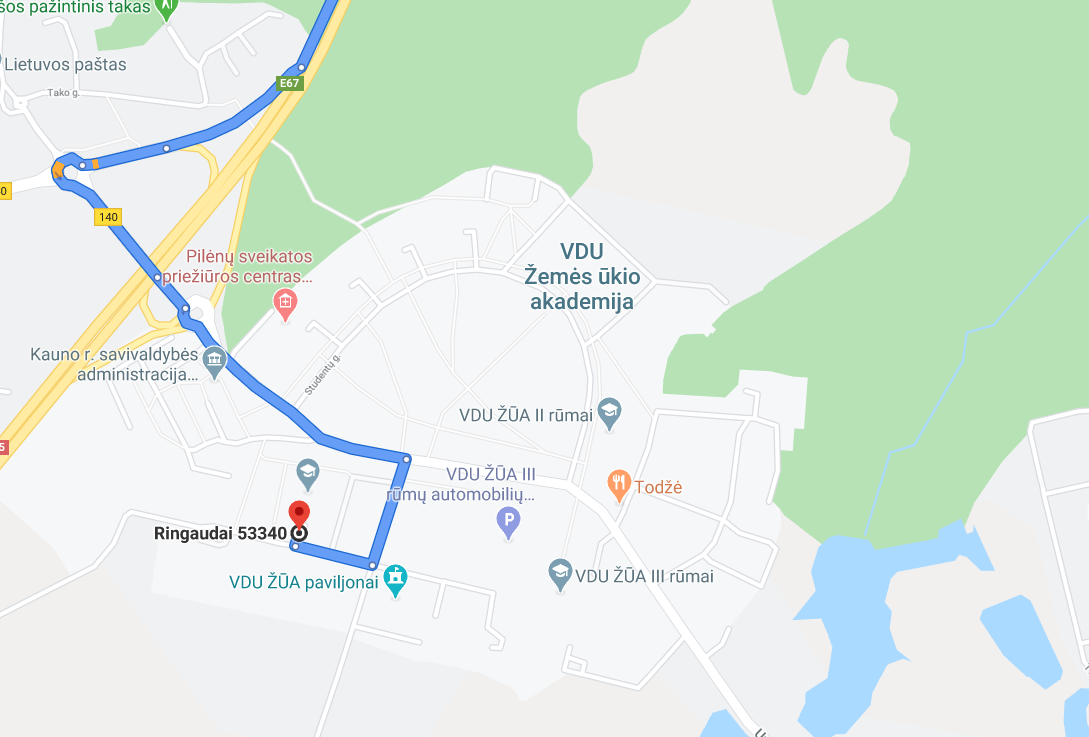 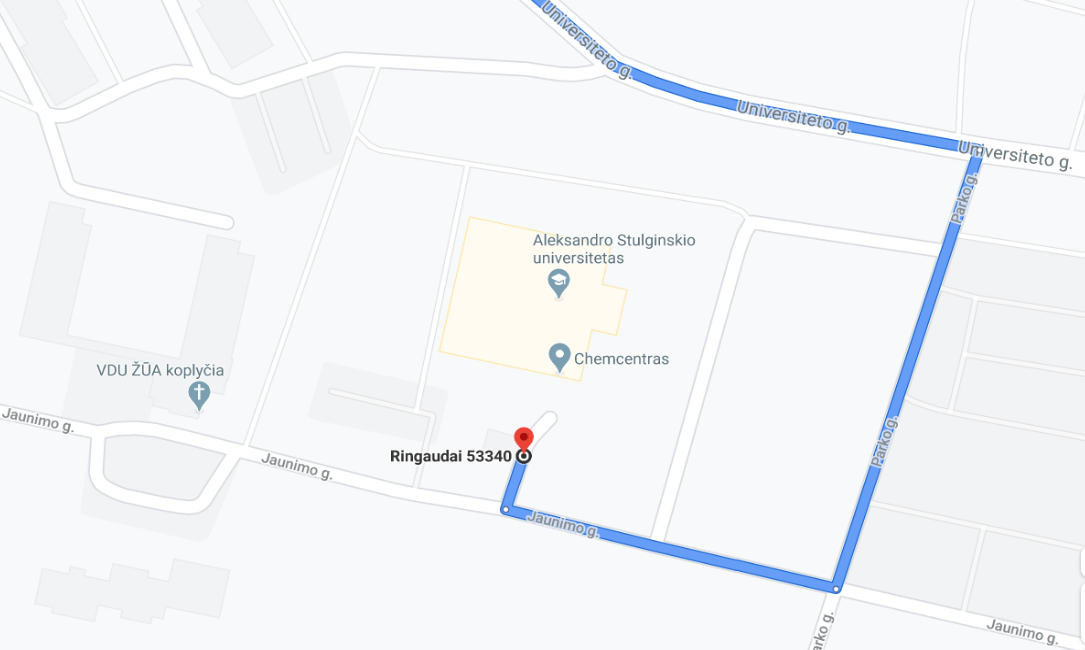  Konkurso dalyvio pradinio įnašo dydis – 3 (trijų) mėnesių pradinio Turto nuompinigių dydžio suma, nurodyta konkurso sąlygų 5 punkte (PVM netaikomas), t. y. 101,07 Eur. Pradinis įnašas turi būti sumokėtas prieš atvykstant registruotis Konkurso dalyviu. Pradinį įnašą Konkurso dalyvis sumoka pavedimu į Universiteto atsiskaitomąją sąskaitą LT91 7044 0600 0310 5370 AB SEB banke. Atliekant pavedimą mokėjimo paskirtyje būtina nurodyti „Turto nuomos konkursui Nr. 4 (Patalpoms adresu: Universiteto g. 8A, Akademija, Kauno r.)“.Turto apžiūros sąlygos. Už Turto apžiūrą atsakinga KTPC projekto dalies vadovė Inga Adamonytė, tel. (8 37) 788 134, + 370 650 54264; el. p. inga.adamonyte@vdu.lt. Turto apžiūra vyks darbo dienomis nuo 2021-04-13 iki 2021-04-15, Konkurso dalyviui su atsakingu asmenimi iš anksto susitarus dėl apžiūros.Komisijos posėdis, kurio metu bus susipažįstama su pateiktomis Konkursui paraiškomis, vyks 2021-04-26, 10 val. 30 min. adresu: Kauno r., Akademija, Universiteto g. 8A, 223 kab. arba nuotoliniu būdu.II. KONKURSO DALYVIŲ REGISTRAVIMASKonkurso dalyviai Konkurso sąlygų 9 punkte nurodytu laiku ir adresu pateikia užklijuotą voką, ant kurio turi būti užrašyta: (I) Konkurso dalyvio pavadinimas; (II) Konkurso dalyvio adresas; (III) Turto, kurio nuomos Konkursas buvo skelbtas, pavadinimas, adresas; (IV) Nuoroda „Turto nuomos konkursui Nr. 5“. Kartu su voku pateikiami finansų įstaigos išduoti dokumentai, patvirtinantys, kad pradinis įnašas, nurodytas sumokėtas (konfidencialią informaciją (įmokos sumą) paslepiant). Voke turi būti pateikti šie dokumentai: paraiška, kurioje nurodomas Konkurso dalyvio ar jo įgalioto asmens vardas, pavardė, asmens kodas ir gyvenamosios vietos adresas (šie reikalavimai taikomi fiziniams asmenims) arba asmens teisinė forma, pavadinimas, kodas ir buveinės adresas, steigimo dokumentų ar kitų steigimo faktą patvirtinančių dokumentų kopijos (šie reikalavimai taikomi juridiniams asmenims), kontaktinio asmens telefono numeris, elektroninio pašto adresas; nustatyta tvarka patvirtintas įgaliojimas, jeigu Konkurso dalyviui Konkurse atstovauja jo įgaliotas asmuo; pasiūlymas, kuriame nurodytas siūlomas nuompinigių dydis (4 priedas); Konkurso dalyvio ar jo įgalioto asmens sąskaitos, į kurią Komisija turi pervesti grąžinamą pradinį įnašą, rekvizitai (atskirame lape); paaiškinimas kokiu tikslu Konkurso dalyvis naudos nuomojamą Turtą; dokumentai, kuriais patvirtinama, kad Konkurso dalyvio veikla atitinka Turto nuomos Konkurso sąlygose nustatyto pobūdžio veiklą.Konkurso dalyviai registruojami Turto nuomos Konkurso dalyvių registracijos pažymoje. Konkurso dalyviui išduodamas, jeigu Konkurso dalyvis pats dalyvauja registruojant dokumentus, arba paštu išsiunčiamas Konkurso dalyvio pažymėjimas, kuriame nurodytas registracijos eilės numeris, voko gavimo data ir laikas (minučių tikslumu), Komisijos posėdžio vieta (adresas), data ir tikslus laikas. Asmenys Konkurso dalyviais neregistruojami, jeigu jie nesumokėjo pradinio įnašo ir nepateikė dokumentų, patvirtinančių, kad šis įnašas sumokėtas, jeigu pateikė neužklijuotą voką arba pasibaigus skelbime nurodytam dokumentų registravimo laikui, jeigu pagal užrašą ant gauto užklijuoto voko neįmanoma identifikuoti norimo išsinuomoti Turto, jeigu nurodyti trūkumai neištaisomi, kol dokumentai registruojami. Asmenims, dėl šiame punkte nurodytų priežasčių neregistruotiems Konkurso dalyviais, ne vėliau kaip kitą darbo dieną po dokumentų gavimo dokumentai išsiunčiami registruotu laišku.Įregistruotas Konkurso dalyvis iki skelbime nurodyto dokumentų registravimo termino pabaigos turi teisę atšaukti pateiktą paraišką ir pateikti naują paraišką ir kitus Konkurso sąlygų 12 punkte nurodytus dokumentus. Tokiu atveju Konkurso dalyvių registracijos pažymoje įrašoma, kad ankstesnė paraiška atšaukta ir, jeigu pateiktas naujas vokas, nurodoma naujo voko pateikimo data ir laikas. Konkurso dalyviui, pateikusiam voką su naujais dokumentais, suteikiamas naujas registracijos numeris. Draudžiama pateikti naują paraišką, neatšaukus ankstesniosios. Konkurso dalyviui, atšaukusiam pateiktą paraišką, jo pateikti dokumentai grąžinami įvykus Konkursui arba, jeigu dalyvauti Konkurse neįsiregistruoja nė vienas kitas asmuo, pasibaigus dokumentų registravimo terminui.Iki Komisijos posėdžio pradžios Konkurso dalyvių vokai su dokumentais neatplėšiami, kiti asmenys su duomenimis apie įregistruotus Konkurso dalyvius nesupažindinami.III. VIEŠOJO NUOMOS KONKURSO VYKDYMASKonkursas vykdomas Komisijos posėdžio metu, kuris numatomas 2021-04-26, 10 val. 30 min. adresu: Kauno r., Akademija, Universiteto g. 8A, 223 kab. arba nuotoliniu būdu.Dalyvauti Komisijos posėdyje turi teisę tik Konkurso sąlygų II dalyje nustatyta tvarka įregistruoti Konkurso dalyviai, turintys Konkurso dalyvio registracijos pažymėjimą ir pateikę asmens tapatybę patvirtinantį dokumentą.Per Komisijos posėdį Konkurso dalyviai įsitikina, kad vokai su dokumentais nepažeisti, Komisijos pirmininkas atplėšia vokus, nepažeisdamas voko užklijavimo juostos. Komisijos nariai, nustatę, kad Konkurso dalyvių vokuose yra visi Konkurso sąlygų 13 punkte nurodyti dokumentai, o pasiūlymuose nurodyta visa reikiama informacija, skelbia Konkurso dalyvių siūlomus Turto nuompinigių dydžius.Konkurso laimėtoju pripažįstamas Konkurso dalyvis, atitinkantis privalomus Konkurso sąlygų reikalavimus (4 p.) ir pasiūlęs didžiausią Turto nuompinigių dydį. Jeigu tokį pat (didžiausią) nuomos kainos dydį pasiūlo keli Konkurso dalyviai, jie reitinguojami:22.1. tarp įmonės steigėjų/bendraturčių yra daugiau mokslo ir studijų institucijų mokslinių darbuotojų, dėstytojų ar studentų arba įmonėje dirba daugiau asmenų, turinčių mokslinių projektų rengimo/vykdymo patirties;22.2. jeigu tokį pat (didžiausią) dydį pasiūlo keli Konkurso dalyviai ir vienodai/lygiaverčiai tenkina 21.1. punkte nurodytas sąlygas, Konkurso laimėtoju pripažįstamas dalyvis, anksčiau įregistruotas pažymoje.Kai Konkursą laimi didžiausią Turto nuompinigių dydį pasiūlęs, bet į Komisijos posėdį neatvykęs Konkurso dalyvis, jam ne vėliau kaip per 3 (tris) darbo dienas nuo Komisijos protokolo pasirašymo Komisija elektroniniu laišku išsiunčia pranešimą, kuriame nurodomi tikslūs nuomos sutarties pasirašymo data ir laikas, taip pat nurodoma galimybė Konkurso laimėtojui suderinti kitą nuomos sutarties pasirašymo datą. Konkurso dalyviai, neatvykę į Komisijos posėdį, apie Konkurso rezultatus informuojami raštu (jiems išsiunčiami pranešimai) per 3 (tris) darbo dienas nuo Komisijos protokolo pasirašymo.Konkurso laimėtojas, negalintis atvykti nurodytu laiku pasirašyti nuomos sutarties, turi ne vėliau kaip per 5 (penkias) darbo dienas nuo pranešimo gavimo apie tai informuoti Komisiją ir suderinti kitą nuomos sutarties pasirašymo datą. Jeigu Konkurso dalyvis, pripažintas Konkurso laimėtoju, atsisako sudaryti nuomos sutartį arba nepranešęs, kad negali nurodytu laiku atvykti pasirašyti nuomos sutarties, neatvyksta pasirašyti nuomos sutarties, pradinis įnašas jam negrąžinamas. Tokiu atveju Komisijos sprendimu Konkurso laimėtoju pripažįstamas kitas pagal eilę Konkurso sąlygas atitinkančius dokumentus pateikęs Konkurso dalyvis, pasiūlęs didžiausią Turto nuompinigių dydį.Jeigu dalyvauti Konkurse užsiregistruoja tik vienas Konkurso dalyvis, jo pateikti dokumentai atitinka Konkurso sąlygų 13 punkto reikalavimus, ir jis pasiūlo Turto nuompinigių dydį, ne mažesnį už nustatytą pradinį nuompinigių dydį, Konkurso dalyvis pripažįstamas Konkurso laimėtoju.Jeigu dalyvauti Turto nuomos Konkurse neužsiregistruoja nė vienas dalyvis arba visi Konkurso dalyviai pasiūlo nuompinigių dydį, mažesnį už nustatytą pradinį nuompinigių dydį, ir (ar) pateikiami ne visi Konkurso sąlygų 13 punkte nurodyti dokumentai, Konkursas skelbiamas neįvykusiu.Konkurso dalyviams, nelaimėjusiems Konkurso, arba Konkurso sąlygų 25 punkte nurodytu atveju Konkursą paskelbus neįvykusiu, Universitetas per 5 (penkias) darbo dienas po Komisijos protokolo pasirašymo grąžina pradinius įnašus į sąskaitas, nurodytas Konkurso dalyvių dokumentuose.Konkurso laimėtojo pradinis įnašas įskaitomas į Turto nuompinigius.Universitetas bet kuriuo metu iki nuomos sutarties sudarymo turi teisę nutraukti Konkurso procedūras, jeigu:atsiranda aplinkybių, kurių nebuvo galima numatyti iki paskelbiant Konkursą;paskelbus Konkursą paaiškėja, kad Turto nuoma negalima.Konkurso dalyviai apie sprendimą nutraukti Konkurso procedūras informuojami raštu (jiems išsiunčiami pranešimai), ir pradinis įnašas jiems grąžinamas per 5 (penkias) darbo dienas nuo sprendimo nutraukti Konkursą priėmimo dienos.Paskelbti Turto nuompinigių dydžiai, juos pasiūlę Konkurso dalyviai, Konkurso rezultatai įrašomi Komisijos protokole, kurį ne vėliau kaip kitą dieną po Komisijos posėdžio pasirašo Komisijos pirmininkas ir Komisijos nariai. Konkurso dalyviai ar jų įgalioti atstovai turi teisę susipažinti su Komisijos protokolu.IV. NUOMOS SUTARTIES PASIRAŠYMAS IR TURTO PERDAVIMASTurto nuomos sutartį, sudarytą pagal prie šių sąlygų pridedamą Valstybės ilgalaikio materialiojo turto nuomos sutarties projektą (Konkurso sąlygų 1 priedas), Universitetas pasirašo su Konkurso laimėtoju arba jo įgaliotu atstovu – ne anksčiau kaip per 5 (penkias) darbo dienas ir ne vėliau kaip per 10 (dešimt) darbo dienų nuo Komisijos protokolo pasirašymo dienos, išskyrus tuos atvejus, kai Konkurso laimėtojui informavus, kad jis negali nurodytu laiku atvykti pasirašyti nuomos sutarties, suderinama kita nuomos sutarties pasirašymo data.Turto perdavimas įforminamas Valstybės ilgalaikio materialiojo turto perdavimo ir priėmimo aktu (Konkurso sąlygų 2 priedas).Jeigu su Konkurso laimėtoju sudaroma Valstybės ilgalaikio materialiojo turto nuomos sutartis, kurioje Konkurso laimėtojas už Turto nuomą įsipareigoja mokėti Universitetui nuompinigius mažesnius nei rinkos kaina (kuri prilyginama 4 Eur /kv. m. per mėnesį), skirtumas tarp rinkos kainos ir Konkurso dalyvio pasiūlytos kainos bus traktuojamas kaip de minimis pagalba įmonei. Tuo atveju, Konkurso laimėtojas sudarydamas Valstybės ilgalaikio materialiojo turto nuomos sutartį įsipareigoja pateikti sutikimą dėl de minimis pagalbos teikimo ir visus kitus dokumentus ir informaciją kuri, Universiteto nuomone, yra reikalinga tinkamam de minimis pagalbos įforminimui.V. KONKURSO SĄLYGŲ PRIEDAIŠias sąlygas taip pat sudaro priedai:1 priedas – Valstybės ilgalaikio materialiojo turto nuomos sutarties projektas;2 priedas – Valstybės ilgalaikio materialiojo turto perdavimo ir priėmimo aktas;3 priedas – Paraiškos pavyzdinė forma; 4 priedas – Pasiūlymo pavyzdinė forma.Negyvenamųjų patalpų, esančių Universiteto g. 8A, Akademijoje, Kauno r. sav., skirtų naujų, inovatyvių, mokslinių tyrimų ir eksperimentinės plėtros rezultatais veiklą grindžiančių ir /ar testuojančių įmonių veiklai nuomos viešojo konkurso sąlygų priedas Nr. 1VALSTYBĖS ILGALAIKIO MATERIALIOJO TURTO NUOMOS SUTARTIS____________________ d. Nr.(data)___________________(sudarymo vieta)_____________________________________________________________ ,(valstybės turto valdytojo teisinė forma, pavadinimas, kodas ir registracijos adresas)atstovaujamas _________________________________________________________________ ,(atstovo vardas, pavardė, pareigos)veikiančio pagal ________________________________________________________________  (toliau – Nuomotojas),(atstovavimo pagrindas, dokumento data, numeris)ir _________________________________________________________________(teisinė forma, pavadinimas, kodas ir registracijos adresas, jeigu nuomininkas yra juridinis asmuo,_____________________________________________________________________________ ,arba vardas, pavardė, asmens kodas ir gyvenamosios vietos adresas, jeigu nuomininkas yra fizinis asmuo)atstovaujamas _________________________________________________________________,(atstovo vardas, pavardė, pareigos)veikiančio pagal ________________________________________________ (toliau – Nuomininkas),(atstovavimo pagrindas, dokumento data, numeris)toliau kiekvienas atskirai vadinami „Šalimi“, o abu kartu – „Šalimis“, vadovaudamiesi viešojo nuomos konkurso, įvykusio _____ m. ____________ ___ d., komisijos sprendimu, įformintu protokolu Nr.___________, sudaro šią valstybės turto nuomos sutartį (toliau – Sutartis) ir susitaria: I. SUTARTIES DALYKAS1.1. Nuomotojas įsipareigoja perduoti Nuomininkui valstybės materialųjį turtą (toliau –Turtas) ________________________________________________________________________(nuomojamo turto pavadinimas, adresas, kadastro ar inventorizacijos Nr., statinio plotas, tūris,______________________________________________________________________________turto likutinė vertė ir kt.)naudoti ir laikinai valdyti už nuomos mokestį (toliau – nuompinigiai), o Nuomininkas įsipareigoja priimti Turtą ir už jį mokėti nuompinigius.1.2. Turtas skirtas Nuomininko veiklai, susijusiai su Turto paskirtimi, nurodyta Sutarties 3 punkte, vykdyti.II. NUOMOS TERMINAS2.1. Turto nuomos terminas nustatomas ____________ nuo Turto perdavimo ir priėmimo(skaičiais ir žodžiais)akto pasirašymo dienos.III. NUOMOS MOKESTIS3.1. Nuomininkas už Turto nuomą įsipareigoja mokėti Nuomotojui nuompinigius – _________________________________________ per mėnesį.     (suma skaičiais ir žodžiais) 3.2. Nuomininkas, be nuompinigių, kas mėnesį apmoka sąskaitas už komunalines paslaugas bei eksploatacines išlaidas. Nuomininkas už jam teikiamas paslaugas atsiskaito pagal atskirą susitarimą su Nuomotoju.3.3. Nuomininkas moka nuompinigius kas mėnesį, bet ne vėliau kaip iki einamojo mėnesio 10 (dešimtos) dienos (jeigu tai ne darbo diena, – iki kitos po jos einančios darbo dienos). Sąskaitą faktūrą už nuomą Nuomotojas išrašo iki einamojo mėnesio 5 (penktos) dienos.3.4. Nuomininkas Nuomotojo ir (arba) paslaugų teikėjų pateiktas sąskaitas už Sutarties 3.2 papunktyje nurodytas paslaugas apmoka per 5 (penkias) darbo dienas nuo sąskaitų gavimo arba pagal atskirą susitarimą. 3.5. Nuompinigiai ir mokesčiai už komunalines ir kitas paslaugas pradedami skaičiuoti nuo Turto perdavimo ir priėmimo akto pasirašymo dienos.IV. ŠALIŲ TEISĖS IR PAREIGOS4.1. Nuomotojas įsipareigoja:4.1.1. per 3 (tris) darbo dienas nuo 					Sutarties pasirašymo perduoti Nuomininkui Sutarties 1.1. papunktyje nurodytą Turtą pagal Turto perdavimo ir priėmimo aktą;4.1.2. Sutarties galiojimo laikotarpiu atlikti nuomojamo Turto ar su juo susijusių inžinerinių sistemų kapitalinio remonto darbus, kai atliekami viso objekto, kurio dalis nuomojama, arba su tuo objektu susijusių inžinerinių tinklų kapitalinio remonto darbai;4.1.3. informuoti Nuomininką apie išorinių inžinerinių tinklų ir komunikacijų remonto darbus, kurie trukdytų Nuomininko veiklai, per 3 (tris) darbo dienas nuo tokių aplinkybių sužinojimo; Nuomotojas neatsako už šildymo, vandentiekio ir elektros tinklų sutrikimus, jeigu šie sutrikimai įvyksta ne dėl Nuomotojo kaltės;4.1.4. pasibaigus Sutarties galiojimo terminui arba Sutartį nutraukus prieš terminą, priimti iš Nuomininko Turtą.4.2. Nuomotojas turi teisę Sutarties galiojimo laikotarpiu tikrinti išnuomotą Turtą, taip pat turi kitų teisių ir pareigų, nustatytų Sutartyje ir Lietuvos Respublikos teisės aktuose.4.3. Nuomininkas įsipareigoja:4.3.1. per 5 (penkias) darbo dienas nuo Turto perdavimo ir priėmimo akto pasirašymo įregistruoti Sutartį valstybės įmonėje Registrų centre;4.3.2. per 3 (tris) darbo dienas nuo 					Sutarties pasirašymo priimti Sutarties 1.1. papunktyje nurodytą Turtą pagal Turto perdavimo ir priėmimo aktą;4.3.3. laiku mokėti Sutartyje nustatytą nuomos mokestį ir kitas pagal Sutartį priklausančias įmokas ir mokesčius;4.3.4. naudoti Turtą pagal paskirtį, nurodytą Sutarties 1.2. papunktyje, vykdyti veiklą neprieštaraujančią teisės aktų reikalavimams, vadovautis nustatytais šios paskirties Turto priežiūros, priešgaisrinės saugos ir sanitariniais reikalavimais, užtikrinti jo gerą būklę (atsižvelgdamas į normalų nusidėvėjimą), saugoti Turtą nuo sugadinimo, dingimo;4.3.5. sudaryti Nuomotojui sąlygas tikrinti nuomojamo Turto būklę;4.3.6. pranešti apie darbuotojų skaičiaus išnuomotose patalpose pasikeitimą.4.3.7. pasibaigus Sutarties galiojimo terminui arba Sutartį nutraukus prieš terminą, ne vėliau kaip per 3 (tris) darbo dienas perduoti Turtą pagal Turto perdavimo ir priėmimo aktą tvarkingą (išvalytą), tokios pat būklės, kokios jis perduotas Nuomininkui, atsižvelgdamas į fizinį Turto nusidėvėjimą. 4.3.7.1. Nuomininkui atlikus Turto rekonstravimo ar remonto darbus, nurodytus šios Sutarties 4.8. punkte, Turtas Nuomininko lėšomis turi būti atstatomas į pradinę jo būklę, bei Nuomininkas privalo atlyginti visus Nuomotojo nuostolius, susijusius su neteisėtu Turto pagerinimu ir (ar) pertvarkymų atlikimu bei jų pašalinimu, išskyrus atvejus, kai gautas rašytinis Nuomotojo sutikimas palikti atliktus pertvarkymus. 4.3.7.2. Nuomininkui neatlyginamos Turto pagerinimo išlaidos, todėl Nuomininkas, pasibaigus Sutarčiai ar ją nutraukus, neturi teisės reikalauti kompensacijos už Turto pagerinimą ar Turto grąžinimą į pradinę Turto būklę.4.4. Vykdant sklaidos ir viešinimo veiklas pateikiant įmonės duomenis ir/ar logotipus, pagal galimybę viešinti informaciją, kad įmonė yra inkubuojama VDU KTPC inkubatoriuje.4.5. Nuomininkas turi ir kitų teisių ir pareigų, nustatytų Sutartyje ir Lietuvos Respublikos teisės aktuose.4.6. Nuomininkas neturi teisės (išskyrus tuos atvejus, kai juridinių asmenų veiklą reglamentuojantys įstatymai nustato specialią teisių perdavimo ar suteikimo tvarką) subnuomoti Turto (ar jo dalies) ar suteikti tretiesiems asmenims kokių nors kitų teisių naudotis Turtu (ar jo dalimi). Nuomininkas taip pat neturi teisės perleisti visų ar dalies savo teisių ir (ar) pareigų, kylančių iš Sutarties, įkeisti Turto nuomos teisės ar perduoti jos kaip turtinio įnašo kuriam nors trečiajam asmeniui ar kitaip suvaržyti Sutartyje nustatytų Turto nuomos teisių.4.7. Sutartis nesuteikia Nuomininkui teisės nuomojamo Turto adresu registruoti savo ar savo filialų, atstovybių ar patronuojamųjų įmonių, taip pat klientų ar kitų susijusių asmenų buveinių.4.8. Nuomininkui draudžiama be rašytinio Nuomotojo sutikimo atlikti statinio kapitalinio remonto, rekonstravimo darbus ar paprastojo remonto darbus (paprastasis remontas suprantamas taip, kaip apibrėžiamas LR Statybos įstatyme bei Statybos techniniame reglamente STR 1.01.08:2002) įskaitant, bet neapsiribojant pertvarų šalinimu ar keitimu, vidaus apdailos darbais, durų, langų ar kitų angų užtaisymu ar keitimu, nišų įrengimu, įrangos montavimu, langų ar stiklinių inžinerinių elementų keitimu naudojant kitas nei buvo Turto perdavimo metu medžiagas ar apklijavimu ir pan. V. ŠALIŲ ATSAKOMYBĖ5.1. Nuomininkas, per Sutartyje nustatytus terminus nesumokėjęs nuompinigių ir (ar) kitų mokesčių ir įmokų, privalo mokėti Nuomotojui 0,05 procento dydžio delspinigius nuo visos nesumokėtos sumos už kiekvieną pavėluotą kalendorinę dieną.5.2. Delspinigių sumokėjimas neatleidžia Nuomininko nuo pagrindinės prievolės įvykdymo.5.3. Už Turto pabloginimą Nuomininkas atsako Lietuvos Respublikos civilinio kodekso 6.500 straipsnyje nustatyta tvarka.VI. SUTARTIES GALIOJIMAS, PRATĘSIMAS, PAKEITIMAS IR PASIBAIGIMAS6.1. Ši Sutartis įsigalioja jos pasirašymo dieną ir galioja iki visiškai ir tinkamai įvykdomi Sutartyje nustatyti įsipareigojimai arba Sutartis nutraukiama Sutartyje ir (ar) teisės aktuose nustatyta tvarka.6.2. Nuomininkas, per visą nuomos terminą laikęsis savo įsipareigojimų pagal Sutartį, nuomos terminui pasibaigus, bendru Nuomininko ir Nuomotojo sutarimu, turės teisę pratęsti Sutartį papildomam terminui. Nuomotojas privalo užtikrinti, kad Sutarties pratęsimo atveju bendra nuomos trukmė nebūtų ilgesnė kaip 5 (penkeri) metai. Nuomininkas ne vėliau kaip prieš 2 (du) mėnesius iki nuomos termino pabaigos raštu informuoja Nuomotoją apie ketinimą pratęsti Sutartį papildomam terminui, nurodydamas nuomos terminą, nuomos mokestį ir kitas nuomos sąlygas, kurias Nuomininkas laiko esant svarbiomis. Nuomotojas privalo ne vėliau kaip per 1 (vieną) mėnesį nuo Nuomininko pranešimo gavimo dienos raštu atsakyti Nuomininkui, ar sutinka pratęsti Sutarties galiojimą papildomam terminui. Nuomotojui raštu neatsakius Nuomininkui per 1 (vieną) mėnesį nuo pranešimo iš Nuomininko gavimo dienos, laikoma, kad Nuomotojas atsisako pratęsti Sutarties galiojimą papildomam terminui Nuomininko pasiūlytomis sąlygomis.6.3. Nuomininkas neturės teisės pratęsti Sutarties papildomam terminui, jeigu Nuomotojas iki nuomos termino pabaigos bus pareiškęs Nuomininkui bent vieną pagrįstą rašytinį įspėjimą dėl Sutarties nuostatų pažeidimo. Tokiu atveju, pasibaigus Turto nuomos terminui, Nuomotojas turės teisę (tačiau neprivalo) pasiūlyti Nuomininkui pratęsti Sutartį tokiomis pat ar naujomis Nuomotojo nuožiūra nurodytomis sąlygomis ir terminais.6.4. Visi Sutarties pakeitimai, papildymai ir priedai galioja, jeigu jie sudaryti raštu ir pasirašyti Sutarties Šalių.6.5. Ši Sutartis pasibaigia arba gali būti nutraukta:6.5.1. pasibaigus nuomos terminui;6.5.2. Sutarties Šalių susitarimu;6.5.3. kitais Lietuvos Respublikos civilinio kodekso nustatytais atvejais ir tvarka;6.5.4. Lietuvos Respublikos civilinio kodekso nustatyta tvarka, kai išnuomoto Turto reikia valstybės funkcijoms atlikti.6.5.5. Nuomininkas turi teisę vienašališkai nutraukti Sutartį apie sprendimą ne mažiau kaip prieš 2 (du) mėnesius iš anksto informavęs raštu Nuomotoją. Tokiu atveju, Nuomininkas Nuomotojui sumoka 3 (trijų) mėnesių nuomos mokesčio dydžio kompensaciją. 6.5.6. Jeigu pasibaigus Sutarties terminui ir jo nepratęsus, Nuomininkas laiku neatlaisvina Turto, Nuomininkui iki Turto priėmimo-perdavimo akto pasirašymo dienos skaičiuojami Sutarties 3.1. punkte nustatyta nuomos kaina ir (plius) 30 (trisdešimt) eurų mokestis už kiekvieną pradelstą kalendorinę dieną. Tuo atveju, jeigu Nuomininkas ilgiau nei 30 (trisdešimt) kalendorinių dienų vėluoja perduoti Patalpas Nuomotojui šios Sutarties 4.3.6 punkte nustatyta tvarka, Nuomotojas turi teisę be išankstinio įspėjimo bet kada įeiti į Patalpas, pašalinti visus jose esančius daiktus, taip pat naudoti, valdyti Patalpas ir jomis disponuoti savo nuožiūra.VII. NENUGALIMOS JĖGOS (FORCE MAJEURE) APLINKYBĖS7.1. Nė viena Šalis nelaikoma pažeidusi Sutartį arba nevykdanti savo įsipareigojimų pagal Sutartį, jeigu įsipareigojimus vykdyti jai trukdo nenugalimos jėgos (force majeure) aplinkybės, atsiradusios po Sutarties įsigaliojimo dienos, vadovaujantis Lietuvos Respublikos civilinio kodekso 6.212 straipsniu ir Atleidimo nuo atsakomybės esant nenugalimos jėgos (force majeure) aplinkybėms taisyklėmis, patvirtintomis Lietuvos Respublikos Vyriausybės 1996 m. liepos 15 d. nutarimu Nr. 840.7.2. Jeigu kuri nors Šalis mano, kad atsirado nenugalimos jėgos (force majeure) aplinkybių, dėl kurių ji negali vykdyti savo įsipareigojimų, ji nedelsdama, ne vėliau kaip per 3 (tris) kalendorines dienas nuo tokių aplinkybių atsiradimo, informuoja apie tai kitą Šalį, pranešdama apie aplinkybių pobūdį, galimą trukmę ir tikėtiną poveikį. Jeigu Nuomotojas raštu nenurodo kitaip, Nuomininkas toliau vykdo savo įsipareigojimus pagal Sutartį tiek, kiek įmanoma, ir ieško alternatyvių būdų, kaip vykdyti savo įsipareigojimus, kurių vykdyti nenugalimos jėgos (force majeure) aplinkybės netrukdo.7.3. Jeigu nenugalimos jėgos (force majeure) aplinkybės trunka ilgiau kaip 90 (devyniasdešimt) kalendorinių dienų, viena iš Šalių turi teisę Sutartį nutraukti įspėdama apie tai kitą Šalį prieš 30 (trisdešimt) kalendorinių dienų. Jeigu praėjus šiam 30 (trisdešimt) kalendorinių dienų laikotarpiui nenugalimos jėgos (force majeure) aplinkybės tęsiasi, Sutartis nutraukiama ir pagal Sutarties sąlygas Šalys atleidžiamos nuo tolesnio Sutarties vykdymo.VIII. BAIGIAMOSIOS NUOSTATOS8.1. Nuomininkas įsipareigoja bendradarbiauti su Vytauto Didžiojo universiteto Komunikacijos ir technologijų perdavimo centru;8.2. Siekiant užtikrinti tinkamą šios Sutarties vykdymą, Nuomotojas turi teisę Nuomininko prašyti pateikti bendrojo pobūdžio informaciją apie vykdomas veiklas.8.3. Bet koks ginčas, kylantis iš Sutarties ar susijęs su Sutartimi, kuris neišsprendžiamas derybų būdu, turi būti sprendžiamas teisme Lietuvos Respublikos įstatymų nustatyta tvarka, teismingumą nustatant pagal Nuomotojo buveinės registracijos vietą.8.4. Kitos sąlygos ....8.5. Sutartis surašoma dviem egzemplioriais – po vieną kiekvienai Sutarties Šaliai.8.6. Sutarties priedai:8.6.1. valstybės materialiojo turto perdavimo ir priėmimo aktas;8.6.2. kiti nuomojamo valstybės materialiojo turto dokumentai ir priedai, kurie būtini, kad būtų galima naudotis šiuo turtu.IX. SUTARTIES ŠALIŲ REKVIZITAI IR ADRESAI(Jeigu reikalavimas turėti antspaudą nustatytas įstatymuose.)Negyvenamųjų patalpų, esančių Universiteto g. 8A, Akademijoje, Kauno r. sav., skirtų naujų, inovatyvių, mokslinių tyrimų ir eksperimentinės plėtros rezultatais veiklą grindžiančių ir /artestuojančių įmonių veiklai nuomos viešojo konkurso sąlygų priedas Nr. 2(Valstybės ilgalaikio materialiojo turto perdavimo ir priėmimo akto forma)VALSTYBĖS ILGALAIKIO MATERIALIOJO TURTO PERDAVIMO IR PRIĖMIMO AKTAS______________ Nr.____________(data)_____________________(sudarymo vieta)Nuomotojas ______________________________________________________________ ,(turto valdytojo teisinė forma, pavadinimas, kodas ir registracijos adresas)atstovaujamas __________________________________________________________________ ,(atstovo pareigos, vardas, pavardė)veikiančio pagal _________________________________________________________________ ,(atstovavimo pagrindas, dokumento data, numeris)perduoda, o nuomininkas _________________________________________________________ ,(teisinė forma, pavadinimas, registracijos numeris ir adresas, jeigu nuomininkas yra juridinis______________________________________________________________________________ ,asmuo, arba vardas, pavardė, asmens kodas ir gyvenamosios vietos adresas, jeigu nuomininkas yra fizinis asmuo)atstovaujamas __________________________________________________________________ ,(atstovo pareigos, vardas, pavardė)veikiančio pagal __________________________________________________________ , priima,(atstovavimo pagrindas, dokumento data, numeris)Remdamiesi _____m. ____d. sudaryta Valstybės materialiojo turto nuomos sutartimi Nr. ________ ,valstybės materialųjį turtą – _________________________________________(perduodamo valstybės turto pavadinimas, adresas,______________________________________________________________________________ .kadastro ar inventorizacijos Nr., statinio plotas, tūris, turto būklė ir pan.)Perdavė________________________________        _____________          ________________________(nuomotojo atstovo pareigų pavadinimas)                               (parašas)                                              (vardas ir pavardė)A.V.Priėmė_________________________________      _____________          ________________________(nuomininko ar jo atstovo pareigų pavadinimas)    (parašas)                                              (vardas ir pavardė)A.V. (Jeigu reikalavimas turėti antspaudą nustatytas įstatymuose.)Negyvenamųjų patalpų, esančių Universiteto g. 8A, Akademijoje, Kauno r. sav., skirtų naujų, inovatyvių, mokslinių tyrimų ir eksperimentinės plėtros rezultatais veiklą grindžiančių ir /ar testuojančių įmonių veiklai nuomos viešojo konkurso sąlygų priedas Nr. 3KomunikaCIJOS ir technologijų perdavimo centre PAGEIDAUJANČIOS ĮSIKURTI ĮMONĖSPARAIŠKA_____________(data)____________(vieta)PARAIŠKOS A DALISBENDROJI INFORMACIJAInformacija apie pareiškėjąĮmonės registracijos pažymėjimo ir įstatų patvirtintos kopijos pateikiamos kaip paraiškos priedai.Informacija apie steigėjus/us ir akcininkusPareiškėjo/steigėjo ir akcininkų gyvenimo aprašymai (CV) pateikiami kaip paraiškos priedai.Kontaktinė informacijaPareiškėjas yra (tinkamą/-us pažymėti):naujai įsikūrusi įmonė (angl. start-up);„pumpurinė“ įmonė (angl. spin-off).Specialioji informacija apie įmonę:Nurodykite (skalėje nuo 1 = labai naudinga iki 5 = nereikalinga) verslo paslaugų tipus, kurie būtų labiausiai reikalingi Jūsų įmonei: Paramos verslui paslaugos (teisinės, draudimo, rinkodaros ir pan.) ______;Mokymo bei žmonių išteklių plėtros paslaugos ______;Bendrai naudojamos paslaugos (pvz., sekretoriavimo ar administravimo paslaugos) ______;Formalūs ir neformalūs paramos/bendradarbiavimo tinklai ______;Ne buitinių atliekų šalinimo paslaugos ______;Užsakomieji moksliniai tyrimai ________;Atviros prieigos laboratorija ________;Kita (nurodykite) _______________   ______.Patvirtinu, kad pateikta informacija yra teisinga._______________________	________________	___________________Pareigos, v	ardas, pavardė, parašas				A.V.Negyvenamųjų patalpų, esančių Universiteto g. 8A, Akademijoje, Kauno r. sav., skirtų naujų, inovatyvių, mokslinių tyrimų ir eksperimentinės plėtros rezultatais veiklą grindžiančių ir /ar testuojančių įmonių veiklai nuomos viešojo konkurso sąlygų priedas Nr. 4Vytauto Didžiojo universitetuiPASIŪLYMASDĖL NEGYVENAMŲJŲ PATALPŲ, ESANČIŲ UNIVERSITETO G. 8A, AKADEMIJOJE, KAUNO R. SAV., SKIRTŲ NAUJŲ, INOVATYVIŲ, MOKSLINIŲ TYRIMŲ IR EKSPERIMENTINĖS PLĖTROS REZULTATAIS VEIKLĄ GRINDŽIANČIŲ IR /AR TESTUOJANČIŲ ĮMONIŲ VEIKLAI, NUOMOS_______________(data)_______________(vieta)Patvirtiname, kad su Vytauto Didžiojo universiteto vykdomo Negyvenamųjų patalpų, esančių Kauno r. sav., Akademijoje, Universiteto g. 8A nuomos viešojo konkurso sąlygomis, paskelbtomis viešai, susipažinome.Nuomojamą turtą (patalpas) naudosime tik konkurso sąlygose nurodytai veiklai vykdyti.PRIDEDAMA: (nurodomi pridedami dokumentai).NuomotojasNuomininkasPavadinimasPavadinimas (fizinio asmens vardas ir pavardė)AdresasAdresasJuridinio asmens kodasJuridinio / fizinio asmens kodasAtsiskaitomoji banko sąskaitaAtsiskaitomoji banko sąskaitaNuomotojo varduNuomininko vardu________________________________________________A.V.A.V.Teisinė forma ir pavadinimasĮmonės kodas Pagrindinės veiklos rūšies kodas (EVRK)Įsteigimo data Įmonės registracijos vietaVardas, pavardė Pareigos įmonėjeMokslinė patirtis (pateikiamas sąrašas)Kontaktinio asmens vardas pavardė, pareigos:Tel.:Mob. tel.:Elektroninis paštas:Interneto svetainė:Įmonės veiklaAprašymas (ne daugiau 3-4 sakinių)Pagrindiniai produktai/ paslaugos.Darbuotojų skaičius.Rinkos segmentas.Vykdyti/vykdomi moksliniai tyrimai ir eksperimentinė plėtra. Bendradarbiavimas su mokslo institucijomis.Vykdomos (-ytos) mokslinių tyrimus ir eksperimentinę plėtros prioritetinės (s) kryptys.Reikalingą pabraukti. 1) agrobiotechnologijos; 2) bioenergetika; 3) miškininkystė; 4) maisto technologijos, sauga ir sveikatinimas; 5) aplinkosauga; 6) socialinės agroinovacijos.Aprašyti.Artimiausiu metu (iki 6 mėn.) ketinama pradėti vykdyti mokslinių tyrimų ir eksperimentinės plėtros prioritetines kryptis.Reikalingą pabraukti. 1) agrobiotechnologijos; 2) bioenergetika; 3) miškininkystė; 4) maisto technologijos, sauga ir sveikatinimas; 5) aplinkosauga; 6) socialinės agroinovacijos.Aprašyti.Konkurso dalyvio ar jo įgalioto asmens vardas, pavardė, asmens kodas ir gyvenamosios vietos adresas (šie reikalavimai taikomi fiziniams asmenims).Asmens teisinė forma, pavadinimas, kodas ir buveinės adresas (šie reikalavimai taikomi juridiniams asmenims).Kontaktinio asmens vardas, pavardė, pareigos, telefono numeris, elektroninio pašto adresas.Nurodomas nuomojamos/-ų patalpos/-ų indeksas pažymėtas plane (be bendrųjų naudojimo patalpų dalies) ir pirkimo dalies numeris.Siūlomas konkretus nuompinigių dydis Eur be PVM/ 1 kv. m per mėn. Paaiškinimas, kokiam tikslui konkurso dalyvis naudos nuomojamą turtą.Konkurso dalyvio ar jo įgalioto asmens sąskaitos, į kurią komisija turi pervesti grąžinamą pradinį įnašą, rekvizitai.